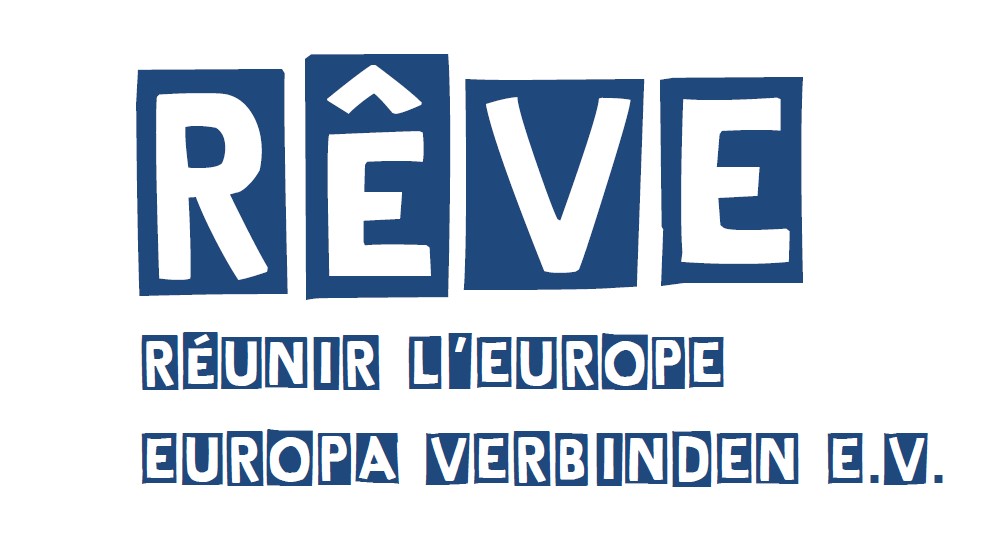 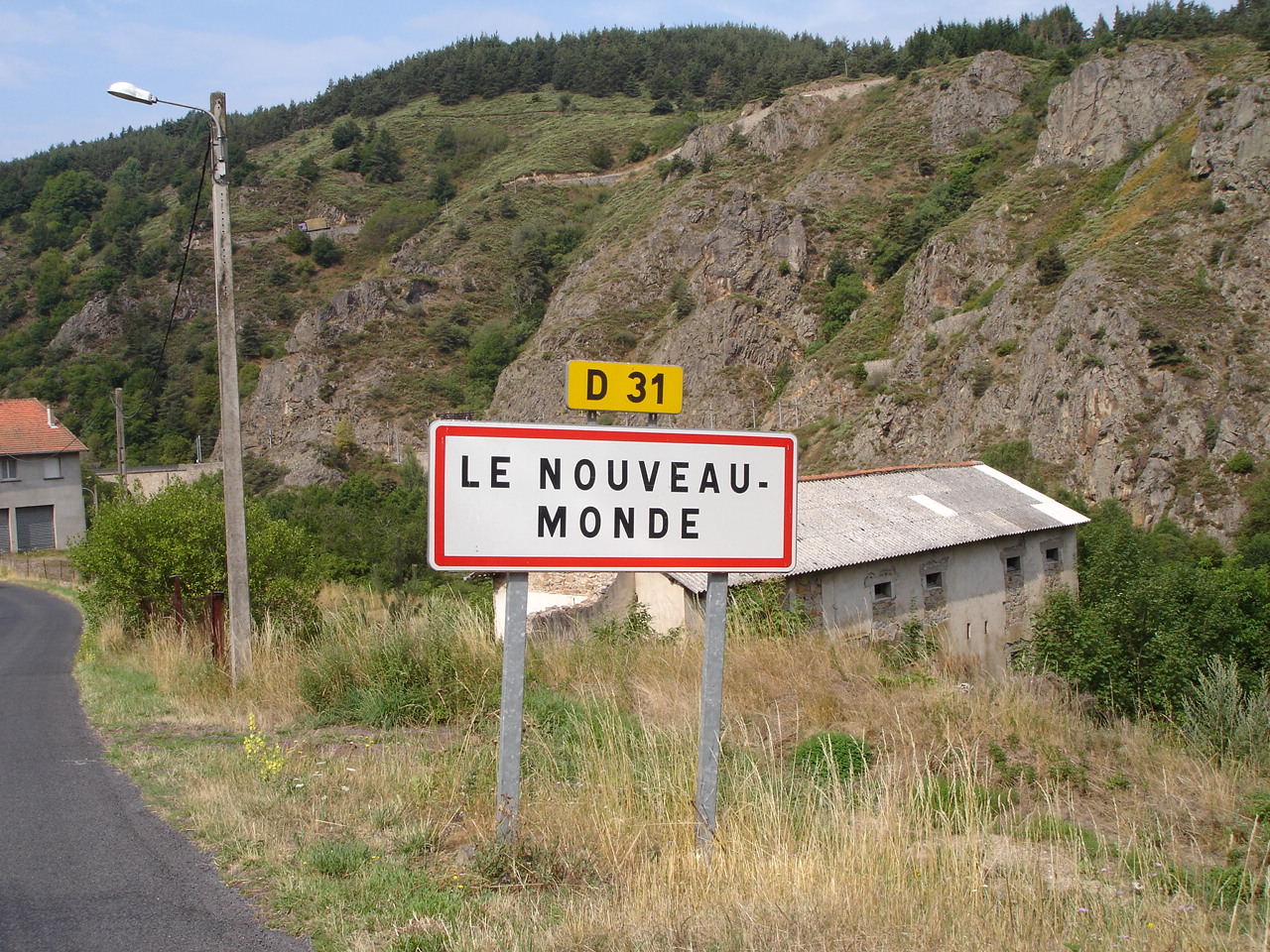 Qui suis-je? À la recherche des clés d’identité1) Mon pays/ma région/meine Heimat: Écrivez 5 mots, dessinez, rêvez …4) Je suis multi-lingue: Notez vos langues à la partie du corps qui vous semble appropriée.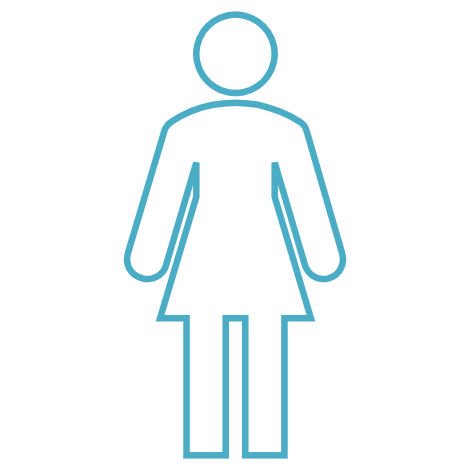 5) Ma définition de l’Europe:6) Ma petite bibliothèque de l’Europe: Notez 3 titres.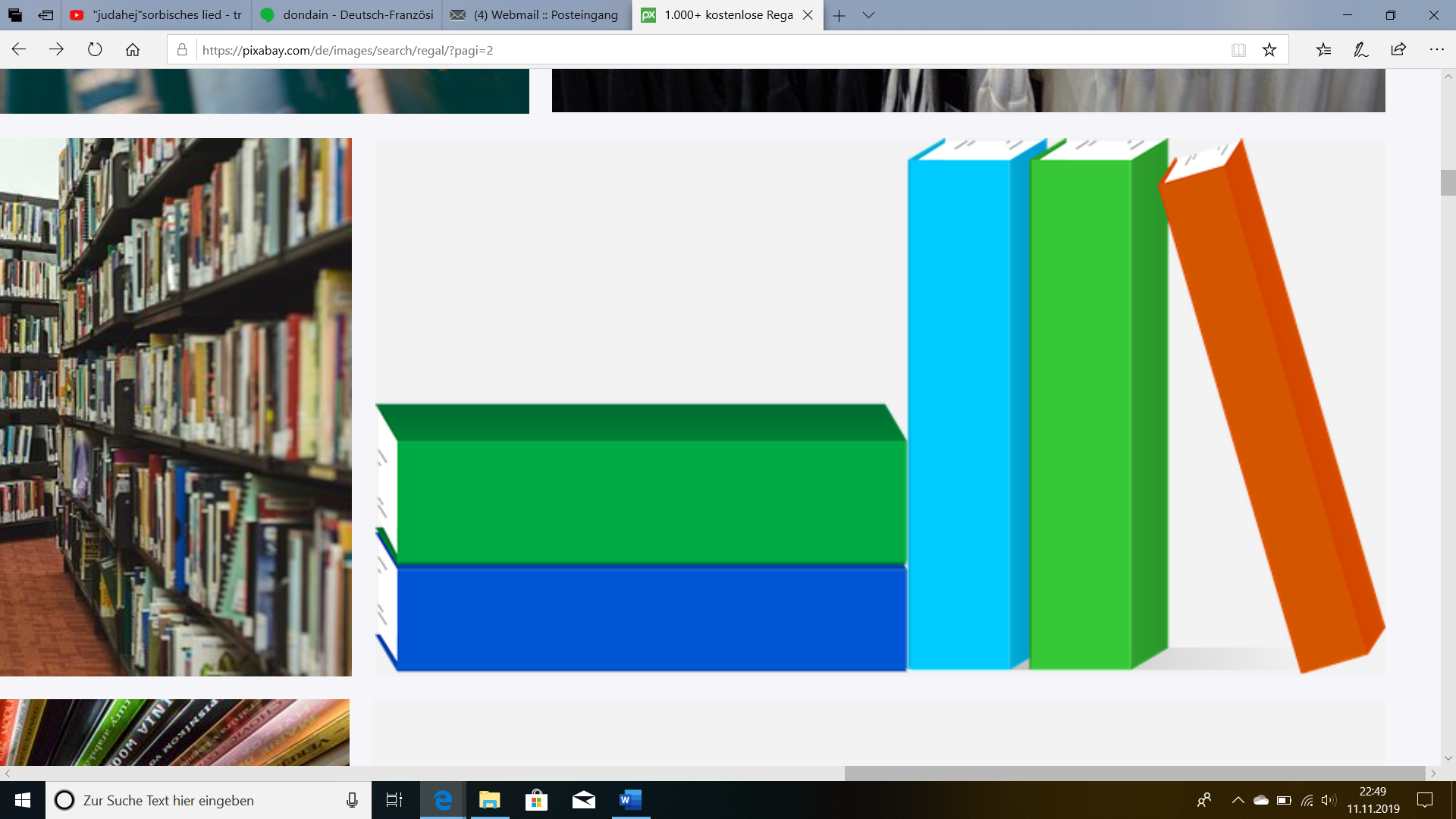 7) Ma chanson préférée et sa première strophe: 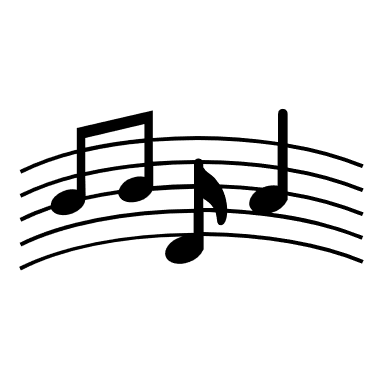 Avant la découverteNotez vos associations.Mes objectifs: Qu’est-ce qui m’intéresse? Qu’est-ce que je veux apprendre à Bautzen?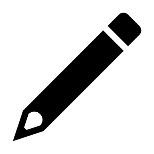 2) MON lieu (Faites une photo et/ou un dessin)3) MON objet (Faites une photo et/ou un dessin ou: Ramenez-le à Bautzen.)